AskMÖnYg~jK †KŠkjMZ cwiKíbvcÂevwl©K cwiKíbv2020-2025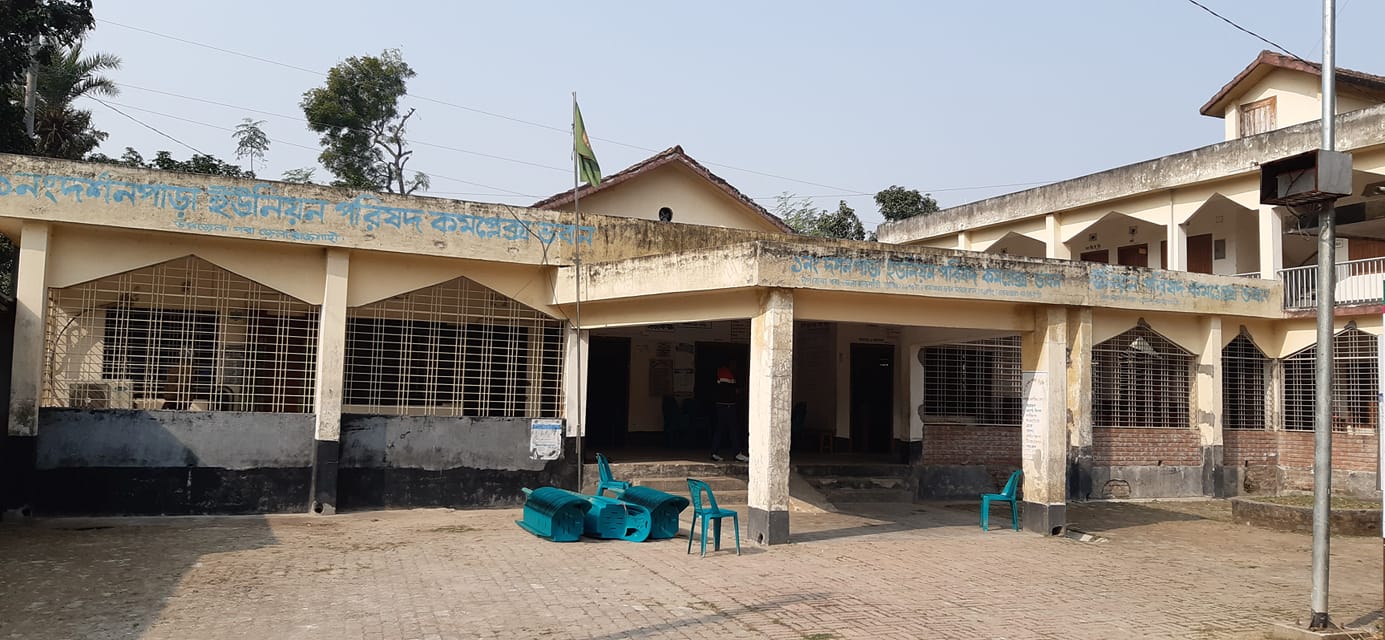 `k©bcvov BDwbqb cwil`cev,ivRkvnxf~wgKvivRkvnx †Rjv n‡Z 17 wK‡jvwgUvi Ges cev Dc‡Rjv n‡Z 13 wK‡jvwgUvi `~‡i †RvqvLvjx b`xi c~e© cªv‡šÍ Aew¯’Z 1bs `k©bcvov BDwbqb cwil`| Gi AvqZb 14.131 eM© wKtwgt| †gvU RbmsL¨v 19098 Rb| GLv‡b wkÿvi nvi 39%| GB BDwbq‡bi †ekxi fvM (70%) RbMbB K…wli Ici wbf©ikxj| †Rjv kni Kv‡Q nIqvq G GjvKvi D‡jøL‡hvM¨ msL¨K gvbyl Kv‡Ri mÜv‡b knigyLx nq| avb, Mg, Avjy, Avg,wjPz GLvbKvi D‡jøL‡hvM¨ dmj| mg‡qi mv‡_ cvjøv w`‡q w`b w`b RbM‡bi Pvwn`v e„w× cv‡”Q| wKš‘ BDwbqb cwil` Zvi mxwgZ m¤ú` w`‡q RbM‡bi †mB Pvwn`v c~ib Ki‡Z cv‡”Qbv| Gi †cÖwÿ‡Z eZ©gv‡b BDwbqb cwil‡` A_© eiv‡Ïi cwigvb e„w× †c‡jI myôy cwiKíbv I mswkøó KZ…©c‡ÿi Afv‡e Gi h_vhZ e¨envi Kiv m¤¢e Kiv n‡”Q bv| BDwbq‡bi cwil‡`i mv‡_ K‡qKwU Iqv‡W©i †hvMv‡hvM e¨e¯’v fv‡jv bv nIqvq †mLvbKvi RbMb‡K BDwc I Dc‡Rjv †_‡K †mev wb‡Z A‡bK `y‡f©vM †cvnv‡Z nq| Gi d‡j RbMb AvaywbK wkÿv I ¯^v¯’¨ †mev †_‡K ewÂZ| Liv †gŠmy‡g K…wl‡Z †m‡Pi cvwb I cvwbI R‡ji Afve †`Lv †`q| ¯^í Drcv`‡bi d‡j Drcvw`Z dmj Øviv K…l‡Ki mviv eQ‡ii Pvwn`v †g‡Ubv| RbMb ¯^v¯’¨ m‡PZb bv| Ges Avw_©K Kvi‡b †Rjv kn‡i †h‡q ¯^v¯’¨ †mev wb‡Z cv‡ibv| G welq ¸‡jv gv_vq †i‡L BDwbqb cwil` cÖwZ eQi evrmwiK cwiKíbv I ev‡RU cÖbqb Ki‡jI `xN© †gqvw` cwiKíbvi Afv‡e RbM‡bi Rxeb gv‡bi Kvw•LZ cwieZ©b NUv‡Z cv‡iwb| 2009 mv‡ji BDwbqb cwil` AvB‡bi 47 avivi wØZxq Zdwmj ewb©Z BDwbqb cwil‡`i Kvh©vewji cÖ_g KvR wba©vib Kiv n‡q‡Q cuvPkvjvmn wewfbœ †gqvw` Db&œqb cwiKíbv ˆZwi| GQvovI cÖwZwU BDwbqb cwil‡` BDwbqb cwiKíbv ˆZwii cÖwZ ¸iZ¡ w`‡q MYcÖRvZš¿x evsjv‡`k miKv‡ii ¯’vbxq miKvi , cjøx Dbœqb I mgevq gš¿Yvj‡qi ¯’vbxq miKvi wefvM 21 Rvbyqvix 2013 mv‡j GKwU cÖÁvcb Rvwi K‡i| Kv‡RB cÖwZwU BDwbqb cwil‡`i Rb¨ †KŠkjMZ cwiKíbv cÖbqb eva¨Zvg~jK Kiv n‡q _vK‡jI Lye Kg BDwc †KŠkjMZ cwiKíbv cÖbq‡b mÿg n‡q‡Q| G cwiw¯’wZ‡Z `k©bcvov BDwbqb cwil` AskMÖnYg~jK `xN©‡gqv`x †KŠkjMZ cwiKíbv ˆZwi Ki‡Z mÿg nq| G cwiKíbv ˆZwi‡Z BDwbq‡b wewfbœ ch©v‡q †÷K‡nvìvi mwµq AskMÖnY K‡i| Zv‡`i `xN©w`‡bi kÖ‡gi dmj GB cÂevwl©K cwiKíbv| `k©bcvov BDwbqb cwil` †Pqvig¨v‡bi evbx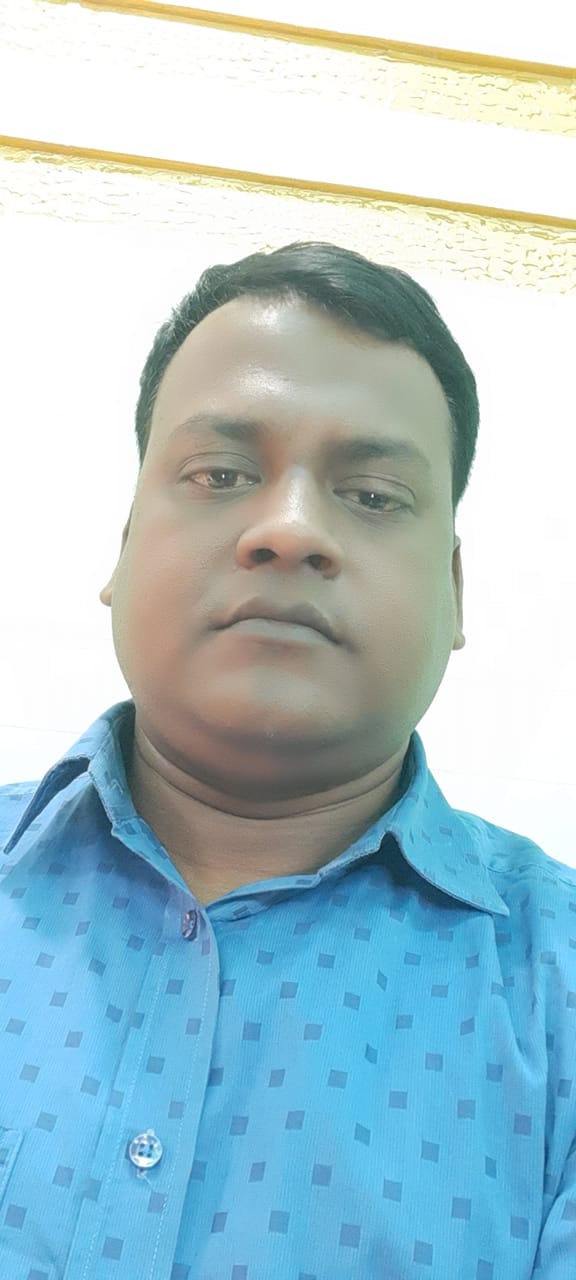 `k©bcvov BDwbq‡bi mvwe©K Dbœqb I ewÂZ †jvK‡`i Dbœqb, RbM‡bi †`vi‡Mvovq †mev †cŠQv‡bv, `wi`ª I cÖvwšÍK Rb‡Mvôxi AwaKvi wbwðZ Kivi j‡ÿ `k©bcvov BDwbqb cwil` wbijm fv‡e KvR K‡i hv‡”Q| GZ m‡Z¡I BDwci mvwe©K Dbœqb m¤¢e  n‡”Qbv e‡j Avgv‡`i wbKU cÖwZqgvb n‡q‡Q| Avgiv Rvwb Dbœqb GKwU Pjgvb cÖwµqv| Avgv‡`i Dcjwä n‡q‡Q †h, GjvKvi †gŠwjK mgm¨v¸‡jv wPwýZ K‡i mgvavb Ki‡Z bv cvi‡j mvwe©K I ¯’vbxq Dbœqb m¤¢e bq| LÛKvjxb I evrmwiK mgvav‡bi D‡`¨v‡M GKB mgm¨v Ny‡i wd‡i †`Lv hvq| d‡j ¯’vqx mgvav‡bi c_ LyR‡Z wM‡q GB AskMÖnY g~jK †KŠkjMZ cwiKíbv cÖbq‡bi D‡`¨vM MÖnb Kiv nq| GB cÖqvm‡K ev¯Í‡e iæc w`‡Z †hgb BDwbq‡bi mvavib RbMb mn‡hvwMZv Ki‡Q †Zgwb wewfbœ †kÖYx †ckv,miKvix †emiKvix ms¯’v mg~‡ni cÖwZwbwa‡`i AskMÖnY  I mn‡hvwMZv i‡q‡Q| †KŠkjMZ cwiKíbv cÖbqb cÖwµqvi mv‡_ mswkøó mKj‡K Avgvi I BDwbq‡bi cÿ †_‡K AvšÍwiK ab¨ev` Rvbvq| Avkv Kwi I wek¦vm Kwi mK‡ji AskMÖnY I mn‡hvwMZv †c‡j G cwiKíbv ev¯Íevqb K‡i `k©bcvov BDwbqb cwil`‡K GKwU Av`k© BDwbqb wn‡m‡e cÖwZwôZ Kiv m¤¢e n‡e| `k©bcvov BDwbq‡bi gvbwPÎ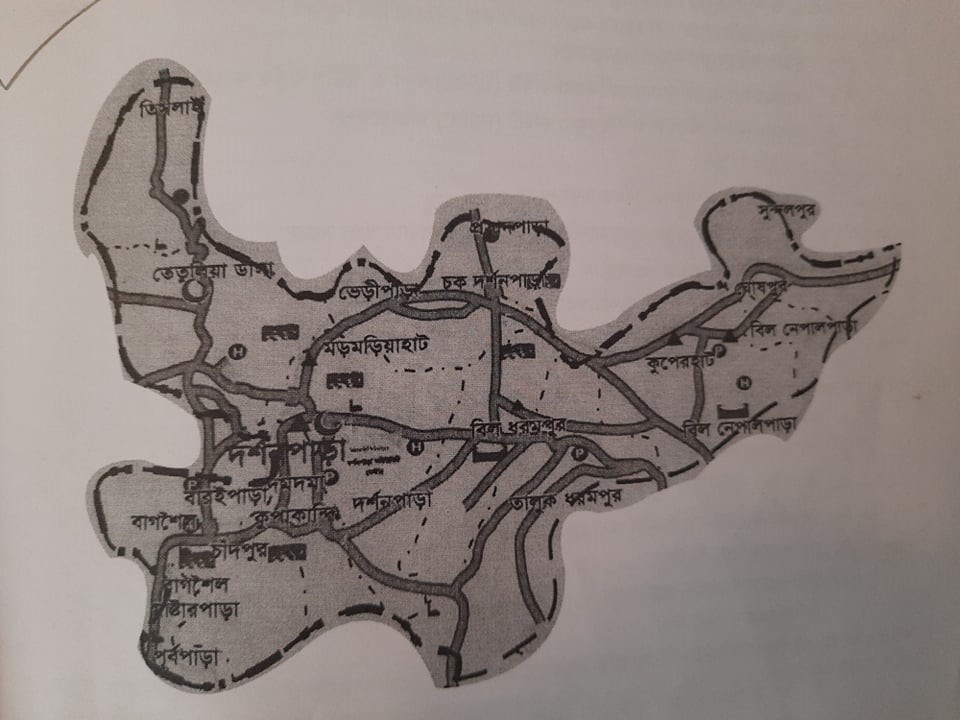 ‡KŠkjMZ cwiKíbvi cÖwµqv:Avgiv GB ‡KŠkjMZ cwiKíbv AskMªnbg~jK cÖwµqvq avivevwnKfv‡e 3wU c‡e© m¤úbœ K‡iwQ| GB ce© ¸wj wb‡¤œ D‡jøL Kiv nj|ce©-1: †KŠkjMZ cwiKíbvi cªYq‡bi cÖ¯ËwZ ce©-2: ‡KŠkjMZ cwiKíbvi WKz‡g›U ‰Zix ce©-3: AskMÖnbg~jK †KŠkjMZ cwiKíbvi Aby‡gv`b I d‡jvAvcce©-1.AskMÖnbg~jK †KŠkjMZ cwiKíbvi cÖ¯ÍÍwZ c‡e©i Kvh©µg¸‡jv wQj wb¤œiæctBDwc cwil` eM© KZ„©K wm×všÍ MªnbAskMÖnbg~jK †KŠkjMZ cwiKíbv KwgwU(PSPC)  Mªnb I BDwc KZ…©K Aby‡gv`bAskMªnbg~jK †KŠkjMZ cwiKíbv KwgwU(PSPC)  Iwi‡q‡›Ukbcwiw¯’wZ we‡kølY BDwci cwimsL¨vbMZ Z_¨ msMÖnmvgvwRK I m¤ú‡`i gvbwPÎ I Av‡jvPbvi gva¨‡g Z_¨ msMÖnev‡RU we‡kølY I Abygvb5.IqvW©  ch©v‡qi mKj Z_¨ GKwÎKiY6.‡÷K‡nvìvi †Mvj‡Uwej civgk© mfvce© 2t †KŠkjMZ cwiKíbvi `wjjvw` cÖ¯ÍÍZKiY1.wfkb,wgkb I g~j¨‡eva wba©vib|2.‡÷K‡nvìvi we‡kølb|3.mej w`K, `yej w`K, my‡hvMI evuavmg~n mbv³Kib|4. †KŠkjMZ †ÿÎ mbv³Kib Ges †d«g wba©viY|5.‡KŠkjMZ welq wba©viY|6.‡KŠkjMZ cwiKíbv cÖ¯ÍÍZKiY|7.Kg© cwiKíbv ‰Zwi Kiv|ce©-3 t AskMÖnbg~jK †KŠkjMZ cwiKíbv Aby‡gv`b I d‡jvAvctIqvW© mfvi gva¨‡g cwiKíbv hvPvBBDwc Øviv †KŠkjMZ cwiKíbv Aby‡gv`b Kiv nq|Dc‡Rjv chv©‡q †KŠkjMZ cwiKíbv Dc¯’vcb Kiv nq|‡KŠkjMZ cwiKíbv gy`ªY  I cÖKvkbv Kiv nq|‡KŠkjMZ cwiKíbv cÖwµqvq hviv RwoZ wQ‡jbt2020 mv‡ji AvMó gv‡m 21 m`m¨ wewkó AskMÖnbg~jK cwiKíbv KwgwU MVb K‡i †m‡Þ¤^i gv‡m †KŠkjMZ cwiKíbvi Dci Iwi‡q›Ukb †bq| GB KwgwUi MVb wb¤œiæctPSP KwgwUi ZvwjKv	wfkbt 		2025 mv‡ji g‡a¨ RbM‡bi Rb¨ ¸iæZ¡c~Y© †mevi (wkÿv, ¯^v¯’¨, K…wl, cvwb cq wb®‹vkb, †hvMv‡hvM I Z_¨ cÖhyw³)        Dbœqb I bvix, cÖwZeÜx I cÖvwšÍK Rb‡Mvôxi Kg©ms¯’vb m„wói gva¨‡g GKwU Av`k© BDwbqb wn‡m‡e M‡o †Zvjv| wgkbt¯^”QZv, Revew`wnZv I mK‡ji AskMÖn‡bi  gva¨‡g myk„sLj fv‡e mKj RbM‡bi †gŠwjK Pvwn`v c~ib Kiv| miKvix †emiKvix cÖwZôv‡bi mgš^‡q m¤ú‡`i myôz e¨envi K‡i cÖvwšÍK I †eKvi Rb‡Mvwôi Kg©ms¯’v‡bi my‡hvM m„w÷i gva¨‡g RxebhvÎvi gvb Dbœqb Kiv|g~j¨‡evat	`k©bcvov BDwbq‡bi PSP KwgwU wb‡¤œi g~j¨‡eva ¸‡jv‡K ¸iæZ¡ w`‡q GB cwiKíbv ev¯Íevq‡bi Rb¨ GK¨g‡Z DcbxZ nq|mZZv¯^”QZvRevew`wnZvb¨vqcivqbZvk„•Ljv‡RÛvi mgZv‡mev `vbmK‡ji AskMÖnY‡÷K‡nvìvi we‡kølY:Avgiv g‡b Kwi Dbœqb cÖwµqvq †÷K‡nvìvi GKwU ¸iæZ¡c~Y© Dcv`vb| GB cwiKíbv cÖbq‡b †hme †÷K‡nvìvi we‡kølY Kiv nq Zv wb‡¤œi Q‡K D_vcb Kiv n‡jv|cwi‡e‡ki g~j¨vqb Ges mej w`K, `~e©j w`K, my‡hvM I evavmg~n: ch©vqµ‡g †KŠkjMZ cwiKíbv‡K Av‡iv ev¯Íe m¤§Z Kivi Rb¨ PSPC Zxÿfv‡e BDwbqb Ges BDwbqb cwil‡`i mej w`K, `ye©j w`K, my‡hvM I evav mg~n we‡kølY K‡i| GUv Kiv nq  SWOT we‡køl‡Yi gva¨‡g| `k©bcvov BDwbqb cwil‡`i wb¤œwjwLZ mej w`K, `~e©j w`K, my‡hvM I evuav mg~n ¸iæZ¡ w`‡q we‡ePbv Kiv n‡q‡Q|`k©bcvov BDwbq‡bi SWOT we‡kølY wb¤œiæc:BDwbq‡bi cwiw¯’wZ we‡kølY:BDwbq‡bi cwiw¯’wZ we‡kølY cÖavbZ `yBwU c×wZ‡Z Kiv n‡q‡Q| mswkøó Iqv‡W©i PSPC m`m¨ ¯’vbxq Drmvnx bvMwiK‡`i cÖwZwbwa‡`i wb‡q, Zv‡`i Z_¨ msMÖn wel‡q fv‡jvfv‡e AwfÁ K‡i †Zv‡j| mvgvwRK I m¤ú‡`i gvbwPÎ (`vwi`ª we‡kølYmn) I `jxq Av‡jvPbv Ges BDwc, Dc‡Rjv Ges wewfbœ cÖwZôvb †_‡K gvbweK, A_©‰bwZK I cÖvK…wZK m¤ú‡`i Dci Z_¨  msMÖn Kiv n‡q‡Q| Iqv‡W©i msMÖnxZ Z_¨ GKwÎKib Kiv n‡q‡QGes c‡i PSPC 9 wU Iqv‡W©i msMÖnxZ Z_¨ BDwbqb ch©v‡q GKwÎKib Kiv n‡q‡Q| GKwÎKib Z_¨mg~n wb‡q BDwci mv‡_ Av‡jvPbv K‡i P~ovšÍ Kiv n‡q‡Q Ges Gi mg¯Í `wjjcÎ BDwc‡Z Rgv Kiv n‡q‡Q| `k©bcvov BDwbq‡bi cwiw¯’wZ we‡køl‡Yi mvi ms‡ÿc wb¤œiiæct‡KŠkjMZ cwiKíbvi BDwbqb ch©vq msMÖnxZ Z_¨ GKwÎKib(mvgvwRK I m¤ú‡`i gvbwPÎ I `jxq Av‡jvPbvi gva¨‡g eZ©gvb Ae¯’v Ges BDwci Dc‡Rjv Ges wewfbœ cÖwZôvb †_‡K Z_¨ mgynt)‡KŠkjMZ Bm¨y eY©bv :	Dc‡iv³ Z‡_¨i wfwË‡Z †÷K †nvìvi‡`i mv‡_ civgk© K‡i Ges msMÖxwnZ Z_¨ wb‡q PSPC 5 w`‡bi Kg©kvjv AskMÖnY K‡i| GB Kg©kvjvi g‡a¨ fxkb, wgkb, g~j¨‡eva, SWOT I †÷K‡nvìvi we‡kølY P~ovšÍ Kivi ci PSPC cÖavb AMÖvwaKvi †ÿÎ¸‡jv wba©vib K‡i, †h¸‡jvGB cwiKíbvi gyL¨ welq| Gi c~‡e© PSPC mgm¨v we‡kølb K‡i †KŠkjMZ Bm¨y wba©vib K‡i| 	`k©bcvov BDwbqb cwil` cieZ©x 5 eQ‡ii Rb¨ (2020-2025) wb¤œwjwLZ †KŠkjMZ Bm¨y¸‡jv wb‡q KvR Kivi Rb¨ A½xKvi e× nqt†KŠkjMZ Bm¨ymg~nt†KŠkjMZ Bm¨y¸‡jv – 1. 2025 mv‡ji g‡a¨ cÖv_wgK I gva¨wgK wkÿvi ¸bMZ gvb wbwðZ Kiv|mve Bm¨~: wkÿvi gvb DbœqbwkÿK‡`i m„Rbkxj Ávb I `ÿZvi DbœqbAwffveK‡`i m‡PZbZvi Dbœqbwkÿv DcKib I AeKvVv‡gvi Dbœqb†KŠkjMZ Bm¨y¸‡jv 2. 2025 mv‡ji g‡a¨ ¯^v¯’¨ e¨e¯’vi AeKvVv‡gv MZ Dbœq‡bi gva¨‡g gvb m¤§Z ¯^v¯’¨‡mev I ¯^v¯’¨ Ávb wbwðZ Kiv|mve Bm¨~: ¯^v¯’¨ m‡PZbZv wel‡q Áv‡bi DbœqbwPwKrmv †mevi AeKvVv‡gvi Dbœqb¯^v¯’¨ †mevi gvb Dbœqb†KŠkjMZ Bm¨y¸‡jv 3. 2025 mv‡ji g‡a¨ AvaywbK K…wl cÖhyw³ e¨env‡ii g‡a¨ K…wl cY¨ Drcv`b e„w×, msiÿY I evRviRvZ Kib e¨e¯’vi Dbœqb|mve Bm¨~: AvaywbK K…wl hš¿cvwZ I DcKi‡bi DbœqbAvaywbK Pvlev‡m Ávb I `ÿZvi DbœqbK…wl c‡Y¨i msiÿb I evRviRvZKib e¨e¯’vi DbœqbK…wl †mP I cvwb wb¯‹vkb e¨e¯’vi Dbœqb†KŠkjMZ Bm¨y¸‡jv  4. 2025 mv‡ji g‡a¨ mK‡ji Rb¨ cvwb I cqtwb®‹vk‡bi e¨e¯’v wbwðZ Kiv|mve Bm¨~: wbivc` cvwb e¨e¯’vi Dbœqbcvwb m¤ú©wKZ m‡PZbZvi Dbœqbcvwbi AeKvVv‡gvMZ e¨e¯’vi Dbœqbm¨vwb‡Ukb m¤ú©‡K m‡PZbZvi Dbœqb†KŠkjMZ Bm¨y¸‡jv  5. 2025 mv‡ji g‡a¨ 500 Rb `wi`ª bvix I †eKv‡ii Kg©ms¯’vb my‡hvM m„wó Kiv|mve Bm¨~: D‡`¨v³vi DbœqbA_/© cywR e¨e¯’vi Dbœqb`ÿ Rbkw³i Dbœqb†KŠkjMZ Bm¨y¸‡jv  5. 2025 mv‡ji g‡a¨ PjvPj I cb¨ cwienb Aby‡cv‡hvMx iv¯Ív PjvPj I cb¨ cwienb Dc‡hvMx K‡i M‡o †Zvjv|mve Bm¨~: cvwb wb®‹vkb e¨e¯’vi DbœqbPjvPj Dc‡hvMx iv¯Ívi DbœqbDc‡iv³ Bm¨y¸‡jv‡K `xN©‡gqv`x cwiKíbvq wb‡q Avmv bv n‡j AÎ GjvKvq †h cÖfve co‡e Zv wb¤œiƒctcvwbi Aci bvg Rxeb| wKš‘ mK‡ji Rb¨ wbivc` cvwb e¨envi wbwðZ bv nIqvq Zviv ¯^v¯’¨ SzwKi g‡a¨ Rxeb wbe©vn K‡i|`wi`ª I cÖvwšÍK Rb‡Mvôx‡K AMÖvwaKvi w`‡q wewfb&œ ai‡bi Kg©g~Lx cÖwkÿY w`‡q Zv‡`i Kg©ÿg Ki‡Z bv cvi‡j Zviv mgv‡Ri †evSv n‡q DV‡e|‡hvMv‡hvM e¨e¯’v fv‡jv bv nIqvq K…wl cb¨ evRviRvZKib , wbivc‡` wkÿv_©x‡`i ¯‹zjMgb I ¯^v¯’¨ †mev cvIqv `~in n‡q c‡o|Kzwl‡Z jvMmB cÖhyw³ e¨envi Ki‡Z bv cvi‡j ¯^í Drcv`b Øviv GjvKvevmxi ˆ`wbK Pvwn`v c~ib n‡ebv|¯^v¯’¨ †mev †gŠwjK AwaKvi n‡jI Abyb&œZ †fŠZ AeKvVv‡gv I RbM‡bi ¯^v¯’¨ m‡PZbZvi Afv‡e gvbm¤§Z ¯^v¯’¨ †mev †_‡K RbMb ewÂZ n‡”Q|AvaywbK I Rxebg~Lx wkÿv wbwðZ Ki‡Z bv cvi‡j ïay wkwÿZ †eKv‡ii msL¨v evo‡e wKš‘ Zviv RvwZ MV‡b f~wgKv ivL‡Z cvi‡e bvGK bR‡i `k©bcvov BDwbqb cwil‡`i AskMÖnYg~jK †KŠkjMZ cwiKíbvi cÖ¯‘wZ c‡e©i Kvh©µgtcieZ©x 05 eQi Avcwb Avcbvi BDwbqb cwil‡` wKwK cwieZ©i Avkv K‡ib,  GUv AR©b Ki‡Z wK Kiv `iKvi? 5wU `‡ji GB 2 wU cÖ‡kœi DËi GKwÎKibtBDwci wbKU AskMÖnYKvix‡`i cÖZ¨vkvtBDwc m`m¨ Ges miKvix Kg©Pvix‡`i mwVKfv‡e `vwqZ¡cvjb cÖZ¨vkv K‡i|ivRbxwZ gy³ BDwc †`L‡Z PvBgv`Kgy³ BDwc †`L‡Z PvB`wi‡`ªi nvi Kg †`L‡Z PvBwkÿv ¯^v¯’¨ wbwðZ Kiv I gv`K gy³ BDwc †`L‡Z PvBBDwci mvwe©K Dbœq‡b cÖwZwU IqvW© †_‡K RbMb wb‡q KwgwU MVbBDwc †g¤^vi I †Pqvig¨v‡bi g‡a¨ mym¤úK© Ges cÖwZwU Kv‡R mykvmb †`L‡Z PvB BDwbqb cwil‡`i gva¨‡g wkÿvi gvb e„w×i Rb¨ wewfbœ RvZxq w`em Drhvcb Kiv I wewfbœ cÖwZ‡hvMxZv g~jK Aby÷vb Kiv, †hgb-KweZv Ave„wË, weZK© cÖwZ‡hvMxZv, iPbv cÖwZ‡hvMxZvi e¨e¯’v Kiv|cÖwZwU IqvW© †_‡K cÖvß Pvwn`v ¸‡jv †h‡bv mwVKfv‡e ev¯Íevqb nq |BDwc n‡Z webv g~‡j¨ K…wl DcKib mieivn|BDwbqb cwil‡`i cÂevwl©K cwiKíbvi mwVK ev¯Íevqb †`L‡Z PvBDb¥y³ ev‡RU mfvq RbM‡bi Ask MÖnY wbwðZ KivMÖvg Av`vj‡Zi gva¨‡g mwVK wePvi cÖZ¨vkvmywkwÿZ `vwi`ªgy³ RbmgvR M‡o †ZvjvDcKvi‡fvMx wbe©vP‡b mwVK wbqg e¨envi KivBDwbqb cwil‡ai ev‡R‡U K…wl eivÏ e„w× K‡i K…wm DcKib mievin Kiv`wi`ª I bvix‡`i wewfbœ cÖwkÿ‡bi e¨e¯’v KivRbMb‡K AewnZ K‡i cÖKí MÖnY Kiv100% Ki Av`vq KivRbMb‡K AewnZ K‡i miKvix Aby`vb weZib Kiv Z_¨ mg„× BDwbqb †`L‡Z PvBBDwci cÖKí ev¯Íevq‡b ¯^”QZv Revew`wnZv _vKvcÖPvi cÖPvibvi gva¨‡g Db¥y³ ev‡RU mfv Kiv‡gavex QvÎx‡`i Kj¨v‡bi Rb¨ ev‡RU eivÏiv¯Ív ms¯‹vi Kiv¯^v¯’¨ m¤§Z cvqLvbv e¨env‡i m‡PZbZv e„w× Kivweky× cvwbi e¨e¯’vevj¨weevn‡ivagv`Kgy³ BDwbqb cwil` M‡o †Zvjviv¯ÍvNvU Dbœqb‡mjvB cÖwkÿ‡bi e¨e¯’v KivwkwÿZ †eKvi‡`i Kg©ms¯’v‡bi e¨e¯’v Kivgv I wkïi g„Z~¨i nvi Kgv‡bv`vwi`ª we‡gvP‡b AwaK cÖKí MÖnY KivAvw`evmx‡`i mKj my‡hvM myweav cÖ`v‡bi e¨e¯’v KivRbMb I BDwci gy‡LvgyLx Av‡jvPbvi e¨e¯’v KivIqv‡W©i Pvwn`v AMÖvwaKvi wfwË‡Z ev¯Íevqb Kivbvix‡`i wewfbœ KwgwU‡Z AšÍ©fz³ Kivbvix m`m¨‡`i GjvKvi Dbœqb Kg©KvÛ ev¯Íevqb Ki‡Z †`IqvcÖZ¨vkv mvdj¨RbKfv‡e c~i‡bi Rb¨ Avcwb wKfv‡e Ae`vb ivL‡Z cv‡ibtmvgvwRK Kg©Kv‡Û BDwc‡K mnqZv Kiv‡¯^”QvkÖg I Avw_©K mn‡hvMxZvi gva¨‡g cvVvMvi ˆZix‡Z mn‡hvMxZvU¨vKª cÖ`v‡b RbMb‡K m‡PZb Kivgv`K e¨emvqx I †mebKvix‡`i ZvwjKv ˆZwi‡Z mnvqZv KivBDwci Dbœqbg~jK Kv‡R †¯^”PvkÖg †`IqvBDwbq‡b Kvh©µg m¤ú‡K© RbMb‡K Rvbv‡bvmKj †kÖbxi †ckvi RbM‡bi mnvqZvq e„×vkÖg ˆZixi e¨e¯’v Kivevj¨weevn cÖwZ‡iv‡a RbMb‡K m‡PZb Kivbvix wbh©vZb cÖwZ‡iv‡a mnvqZv KivcÖK…Z DcKvi‡fvMxi ZvwjKv ˆZwi‡Z mnvqZv‡hvMv‡hvM e¨e¯’vi Dbœq‡b †¯^”QvkÖg `vbcÖwZewÜ wkï‡`i wkÿvi e¨e¯’vq mnvqZvK…lK‡`i DbœZ Pvl Avev‡`I cÖwkÿb e¨e¯’v‡Z mnvqZvivmvqwbK mvi I KxUbvkK e¨envi wewa m¤ú‡K© RbMb‡K m‡PZb Kiveûweevn cÖwZ‡iv‡a mnvqZv KivwePvi kvwj‡m BDwc‡K mnqZv KivRb¥g„Z¨y wbeÜ‡b RbMb‡K mnvqZv KivIqvW© mfvq RbMb‡K AskMÖnY Kiv¯^v¯’¨ m¤§Z m¨vwb‡Ukb e¨env‡i RbMb‡K DØy× KivDb¥y³ ev‡RU mfvq AskMÖnY  cwiKíbv Ki‡Z mnvqZvAvB‡b mnvqZv KivBDwc‡Z †h wel‡q Av‡jvPbv Zv RbMb‡K Rvbv‡bvBDwc wK wK †mev †`q Zv RbMb‡K Rvbv‡bvDcmsnvit 01 bs `k©bcvov BDwbqb cwil` AskMÖnbg~jK †KŠkjMZ cwiKíbv cÖbq‡b Aw½Kvie× n‡q MZ 11/6/2020 Bs ZvwiL BDwci cÖviw¤¢K mfvq wm×všÍ MÖnY K‡i 22/10/2020 Bs ZvwiL †÷K‡nvìvi †Mvj‡Uwej civgk© mfvi gva¨‡g †KŠkjMZ cwiKíbv cÖbq‡bi cÖ¯‘wZ ce© †kl K‡i| IqvW© †_‡K msM„nxZ Z_¨ Ges †÷K‡nvìvi †Mvj †Uwej ˆeV‡K Askx`vi M‡bi civgk© `k©bcvov BDwci †KŠkjMZ cwiKíbvi cieZ©x avc †KŠkjMZ cwiKíbvi WKz‡g›U ˆZix‡Z wfËx wn‡m‡e KvR K‡i| WKz‡g›U ˆZixi Rb¨ 25/11/2020 ZvwiL †_‡K ïiæ nq 05 w`b e¨vcx Kg©kvjv| GB Kg©kvjvB AskMÖnbg~jK †KŠkjMZ cwiKíbv cÖbq‡bi WKz‡g›U ˆZixi mKj Kvh©µg m¤úbœ nq| 01 bs `k©bcvov BDwbq‡bi mKj Askx`vi M‡bi HKvw•LK cÖ‡Póv I K‡Vvi cwikÖ‡g ev¯ÍewfwËK GKwU †KŠkjMZ cwiKíbv cÖbqb m¤úbœ nq|	¯^vÿwiZ‡gvt Kvgiæj nvmvb‡Pqvig¨vb1bs `k©bcvov BDwbqb cwil`cev, ivRkvnx|µwgK bsbvgc`ex/‡ckvwVKvbv1‡gvt Kvgiæj nvmvb‡Pqvig¨vb`k©bcvov BDwbqb2‡gvmvt RvnvbvivmsiwÿZ-1,2,3`k©bcvov BDwbqb3‡gvmvt KvRj †iLvmsiwÿZ-4,5,6`k©bcvov BDwbqb4‡gvmvt kviwgb wkjvmsiwÿZ-7,8,9`k©bcvov BDwbqb5‡gvt mvjvg Avjxm`m¨-1`k©bcvov BDwbqb6‡gvt gvBgyi myjZvbm`m¨-2`k©bcvov BDwbqb7‡gvt nvmvb Avjxm`m¨-3`k©bcvov BDwbqb8‡gvt AvBbvj nKm`m¨-4`k©bcvov BDwbqb9‡gvt bwKi Avjxm`m¨-5`k©bcvov BDwbqb10‡gvt Aveyj Kvjvg AvRv`m`m¨-6`k©bcvov BDwbqb11‡gvt †Mvjvg †gvË©yRvm`m¨-7`k©bcvov BDwbqb12‡gvt †givR DwÏbm`m¨-8`k©bcvov BDwbqb13‡gvt AvKgvjm`m¨-9`k©bcvov BDwbqb14‡gvt B¯ªvwdjhyeK cÖwZwbwaIqvW©-8, MÖvg-ZvjyKag©cyi15AvjnvR¦ gwRei ingvbMb¨gvb¨IqvW©-4, MÖvg-‡ZZzwjqvWv½v16‡gvt AveŸvm AvjxwkÿKIqvW©-1, MÖvg-evM‰kj17‡gvt Wvejy †kLcjøx wPwKrmKIqvW©-5,MÖvg-`k©bcvov18‡gvt kwdKzj BmjvgmgvR †meKIqvW©-6,MÖvg-my›`jcyi19‡gvt nvweeyi ingvbe¨emvqxIqvW©-5,MÖvg-`k©bcvov20‡gvt byiæj Avwgb wmwÏKxMb¨gvb¨IqvW©-7,MÖvg-wej‡bcvjcvov21‡gvt Kvgiæ¾vgvb †nbvcÖfvlKIqvW©-4,MÖvg-‡ZZzwjqvWv½v‡÷K †nvìvi‡÷K †nvìvi BDwc †_‡K wK cÖZ¨vkv K‡i?‡÷K†nvìvi‡`i cÖZ¨vkv c~i‡b BDwc wK Ki‡Z cv‡i?‡÷K †nvìvi‡`i cÖZ¨vkv c~ib bv n‡j wK Ki‡Z cv‡i?‡Kvb cš’vq †÷K‡nvìvi BDwc‡K cÖfvweZ Ki‡Z cv‡i? BDwc †÷K‡nvìv‡ii Kv‡Q wK cÖZ¨vkv Ki‡Z cv‡i?‡÷K‡nvìvimdjfv‡e BDwc cwiPvjbvi Rb¨ Zviv KZUv ¸iæZ¡c~Y©?1234567wkÿKwkÿvcÖwZôv‡bi AeKvVv‡gv Dbœqb,‡Ljvi mvgMÖx, wkÿv DcKib,gvV ms¯‹viev‡R‡U AšÍ©fz³ DcKib cÖ`v‡b gvwmK mfvq wm×všÍ MÖnYBDwci mgš^q KwgwUi mfvq Dc¯’vcbDc‡Rjv mgš^q KwgwU‡Z Dc¯’vcbmwVKfv‡e cvV`vb, mgqgZ Kg©¯’‡j Dcw¯’wZ,wkÿvi gvb Dbœq‡b m‡Pó _vKvLyeB ¸iæZ¡c~Y©Wv³viwPwKrmv †mev cÖ`v‡bi Rb¨ wbw`©ó ev‡R‡U AšÍ©fz³ Kv‡Ri cwi‡ek ˆZwiBDwc †Pqvig¨v‡bi mv‡_ e¨w³MZ †hvMv‡hvM IqvW©/ev‡RU mfvq Av‡jvPbvDc‡Rjv mgš^q KwgwU‡Z Dc¯’vcb‡ivMx‡`i mywPwKrmv mwVKfv‡e `vwqZ¡ KZ©e¨ cvjb,mwVK †mevK…wl Kg©KZ©v‡mP, bvjv DbœZ gv‡bi exR, K…lK ch©v‡q †¯úª †gwkb mieivn÷¨vwÛs KwgwUi wgwUs Kiv, ev‡R‡U AšÍ©fz³ KivBDwci mgš^q wgwUs G Dc¯’vcbDc‡Rjv mgš^q wgwUs G Dc¯’vcbK…lK †K civgk©, cªwkÿYLyeB ¸iæZ¡c~Y©GbwRImvwe©K cwi‡e‡k cÖwZôv, mKj cÖKvi Kv‡R mn‡hvwMZv, mwVK mg‡q ev¯ÍevqbcwiKíbv Kiv, myôz cwi‡ek m„wó,MY¨gvb¨ e¨w³‡`i GKwÎKibe¨w³MZ †hvMv‡hvM, BDwci mgš^q KwgwUi mfvq Dc¯’vcbDc‡Rjv mgš^q wgwUs G Dc¯’vcbmwVKfv‡e †mev cÖ`vb‡gvUvgywU ¸iæZ¡c~Y©e¨emvqxe¨emv msµvšÍ jvB‡mÝ, wbivcËv cÖ`vb mwVK ¯’vb cÖ`v‡b wbwðZ KivjvB‡mÝ cÖ`vb,wbivcËv cÖ`vb,mKj cÖKvi mn‡hvwMZv cÖ`vbe¨w³MZ †hvMv‡hvM, BDwci mgš^q KwgwUi mfvq Dc¯’vcbe¨emv mwgwZ I BDwci mv‡_ Av‡jvPbv, evRvi KwgwUi mfvi gva¨‡g wm×všÍ MÖnYc‡Y¨i gvb, BDwci Kv‡R mnvqZv, bb †nvwìs Ki Av`vqLyeB ¸iæZ¡c~Y©mgvR‡meKmgvR †mevq mykvmb I b¨vq wePvi cÖwZôv KivKv‡Ri my‡hvM m„wó, b¨vq wePvi, m¤ú‡`i myôz e¨envie¨w³MZ †hvMv‡hvM, BDwci mgš^q KwgwUi mfvq Dc¯’vcbBDwci IqvW© I ev‡RU mfvq Dc¯’vcbBDwc‡K civgk© cÖ`vb, BDwci Kv‡R mnvqZv Kiv, RbMb‡K DØy× Kiv‡gvUvgywU ¸iæZ¡c~Y©mejw`K`ye©jw`K`ÿ mwPeRbM‡bi AskMÖnY`ÿ ¯’vqx KwgwUwb‡R‡`i g‡a¨ mgš^qAwdm e¨e¯’vcbv I bw_ msiÿYZ_¨ †mevi mnR cÖvc¨ZvU¨vKª Av`vq KgRbe‡ji AfveBDwci wbR¯^ Drm †_‡K Avq Kgmy‡hvMevavmg~nch©vß GbwRI Kvh©µge¨emv cÖwZôvbLvm cyyKzibb-‡nvwjs U¨vKªiv¯Ívi cv‡k e„ÿ‡ivcbivR‰bwZK n¯Í‡ÿcDc‡Rjvi ZvrÿwYK wb‡`©kbv¯’vbxq cÖfvekvjx‡`i AhvwPZ n¯Í‡ÿcµwgK bsZ_¨ mg~nZ_¨ mg~nIqvW©-01IqvW-02IqvW©-03IqvW©-04IqvW©-05IqvW©-06IqvW©-07IqvW©-08IqvW©-09‡gvU1gvbe m¤ú`gvbe m¤ú`1Lvbv/emZevwoi msL¨vLvbv/emZevwoi msL¨v56046951356549143351542746044332RbmsL¨v: cyiæl I gwnjv †gvU=19098RbmsL¨v: cyiæl I gwnjv †gvU=19098bvix-1265cy-1293bvix-1145cy-1190bvix-1275cy-1305bvix-1310cy-1350bvix-1250cy-1125bvix-1005cy-1090bvix-1220cy-1280bvix-970cy-1120bvix-1080cy-1250bvix-9255cy-98433nZ`wi`ª cwiev‡ii (%) nvinZ`wi`ª cwiev‡ii (%) nvi17%37%36%30%16%8%27%25%4%23%`wi`ª cwiev‡ii (%) nvi`wi`ª cwiev‡ii (%) nvi57%65%34%30%75%16%22%46%48%44%4Avw`evmx ev Ab¨vb¨ cÖvwšÍ Rb‡Mvôx(%) nviAvw`evmx ev Ab¨vb¨ cÖvwšÍ Rb‡Mvôx(%) nvi135cÖwZewÜi msL¨v(wbewÜZ/AwbewÜZ)cÖwZewÜi msL¨v(wbewÜZ/AwbewÜZ)wb:17Awb:4wb:16Awb:wb:10Awb:4wb:13Awb:5wb: 8Awb:4wb: 2Awb:3wb:8Awb:5wb:11Awb:3wb:13Awb:14wb:98Awb:426 wkÿvi/¯^vÿiZvi (%) nviwkÿvi/¯^vÿiZvi (%) nvi45%7cÖv_wgK we`¨vj‡q fwZ©/ZvwjKv fzw³(%) nvicÖv_wgK we`¨vj‡q fwZ©/ZvwjKv fzw³(%) nvi98%97%96%96%95%100%96%100%99%99%8cÖavb cÖavb `ÿ e¨w³-cÖavb cÖavb `ÿ e¨w³-8gvQ PvlxgvQ Pvlx12127111014273451328cï Wv³vicï Wv³vi--221--1288`ÿ K…lK`ÿ K…lK----------8bvm©vixbvm©vix122-3131-138ivRwg¯¿xivRwg¯¿x58491021044538evu‡ki KvRevu‡ki KvR----3--1-48avÎxavÎx134323421238`R©x`R©x7561010210105658BwÄwbqviBwÄwbqvi-1-3--21188cjøx wPwKrmKcjøx wPwKrmK243323843328KvgviKvgvi-----1---18bvwcZbvwcZ221332344238KvVwg¯¿xKvVwg¯¿x3111316-2188bjK~c †gKvwbKbjK~c †gKvwbK--21--14-88cvIqvi wUjvicvIqvi wUjvi232123112178B‡jKwUªK wg¯¿xB‡jKwUªK wg¯¿x1---2-11-58‡gvevBj †gKvi‡gvevBj †gKvi----------9KwgDwbwUi wbR¯^ D‡`¨vMmg~nKwgDwbwUi wbR¯^ D‡`¨vMmg~nIqvW©-01IqvW-02IqvW©-03IqvW©-04IqvW©-05IqvW©-06IqvW©-07IqvW©-08IqvW©-099KwgDwbwUi wbR¯^ D‡`¨vMmg~nKwgDwbwUi wbR¯^ D‡`¨vMmg~nLye fv‡jvfv‡jvLye fv‡jvfv‡jvLye fv‡jvLye fv‡jvLye fv‡jvLye fv‡jvLye fv‡jv9KwgDwbwUi wbR¯^ D‡`¨vMmg~nKwgDwbwUi wbR¯^ D‡`¨vMmg~nwbR¯^ D‡`¨v‡M gmwR`,wkÿv cÖwZôvb,K¬ve ms¯‹vi I MVb K‡i‡Q| evj¨ weevn cÖwZ‡iva, `wi‡`ªi wPwKrmvq mn‡hvMxZv K‡i‡Q|wbR¯^ D‡`¨v‡M gmwR`,wkÿv cÖwZôvb,K¬ve ms¯‹vi I MVb K‡i‡Q| evj¨ weevn cÖwZ‡iva, `wi‡`ªi wPwKrmvq mn‡hvMxZv K‡i‡Q|wbR¯^ D‡`¨v‡M gmwR`,wkÿv cÖwZôvb,K¬ve ms¯‹vi I MVb K‡i‡Q| evj¨ weevn cÖwZ‡iva, `wi‡`ªi wPwKrmvq mn‡hvMxZv K‡i‡Q|wbR¯^ D‡`¨v‡M gmwR`,wkÿv cÖwZôvb,K¬ve ms¯‹vi I MVb K‡i‡Q| evj¨ weevn cÖwZ‡iva, `wi‡`ªi wPwKrmvq mn‡hvMxZv K‡i‡Q|wbR¯^ D‡`¨v‡M gmwR`,wkÿv cÖwZôvb,K¬ve ms¯‹vi I MVb K‡i‡Q| evj¨ weevn cÖwZ‡iva, `wi‡`ªi wPwKrmvq mn‡hvMxZv K‡i‡Q|wbR¯^ D‡`¨v‡M gmwR`,wkÿv cÖwZôvb,K¬ve ms¯‹vi I MVb K‡i‡Q| evj¨ weevn cÖwZ‡iva, `wi‡`ªi wPwKrmvq mn‡hvMxZv K‡i‡Q|wbR¯^ D‡`¨v‡M gmwR`,wkÿv cÖwZôvb,K¬ve ms¯‹vi I MVb K‡i‡Q| evj¨ weevn cÖwZ‡iva, `wi‡`ªi wPwKrmvq mn‡hvMxZv K‡i‡Q|wbR¯^ D‡`¨v‡M gmwR`,wkÿv cÖwZôvb,K¬ve ms¯‹vi I MVb K‡i‡Q| evj¨ weevn cÖwZ‡iva, `wi‡`ªi wPwKrmvq mn‡hvMxZv K‡i‡Q|wbR¯^ D‡`¨v‡M gmwR`,wkÿv cÖwZôvb,K¬ve ms¯‹vi I MVb K‡i‡Q| evj¨ weevn cÖwZ‡iva, `wi‡`ªi wPwKrmvq mn‡hvMxZv K‡i‡Q|wbR¯^ D‡`¨v‡M gmwR`,wkÿv cÖwZôvb,K¬ve ms¯‹vi I MVb K‡i‡Q| evj¨ weevn cÖwZ‡iva, `wi‡`ªi wPwKrmvq mn‡hvMxZv K‡i‡Q|10wewfbœ ag© ev †Mv‡Îi mv‡_ m¤úK©(nu¨v/bv)wewfbœ ag© ev †Mv‡Îi mv‡_ m¤úK©(nu¨v/bv)n¨uvn¨uvn¨uvn¨uvn¨uvn¨uvn¨uvn¨uvn¨uv10wewfbœ ag© ev †Mv‡Îi mv‡_ m¤úK©(nu¨v/bv)wewfbœ ag© ev †Mv‡Îi mv‡_ m¤úK©(nu¨v/bv)gymjgvb I wn›`y Abyôv‡b GK A‡b¨i `vIqv‡Z AskMÖnY K‡i| ¯^v”Q‡›` ¯^ ¯^ ag©xq Drme cvjb K‡i|gymjgvb I wn›`y Abyôv‡b GK A‡b¨i `vIqv‡Z AskMÖnY K‡i| ¯^v”Q‡›` ¯^ ¯^ ag©xq Drme cvjb K‡i|gymjgvb I wn›`y Abyôv‡b GK A‡b¨i `vIqv‡Z AskMÖnY K‡i| ¯^v”Q‡›` ¯^ ¯^ ag©xq Drme cvjb K‡i|gymjgvb I wn›`y Abyôv‡b GK A‡b¨i `vIqv‡Z AskMÖnY K‡i| ¯^v”Q‡›` ¯^ ¯^ ag©xq Drme cvjb K‡i|gymjgvb I wn›`y Abyôv‡b GK A‡b¨i `vIqv‡Z AskMÖnY K‡i| ¯^v”Q‡›` ¯^ ¯^ ag©xq Drme cvjb K‡i|gymjgvb I wn›`y Abyôv‡b GK A‡b¨i `vIqv‡Z AskMÖnY K‡i| ¯^v”Q‡›` ¯^ ¯^ ag©xq Drme cvjb K‡i|gymjgvb I wn›`y Abyôv‡b GK A‡b¨i `vIqv‡Z AskMÖnY K‡i| ¯^v”Q‡›` ¯^ ¯^ ag©xq Drme cvjb K‡i|gymjgvb I wn›`y Abyôv‡b GK A‡b¨i `vIqv‡Z AskMÖnY K‡i| ¯^v”Q‡›` ¯^ ¯^ ag©xq Drme cvjb K‡i|gymjgvb I wn›`y Abyôv‡b GK A‡b¨i `vIqv‡Z AskMÖnY K‡i| ¯^v”Q‡›` ¯^ ¯^ ag©xq Drme cvjb K‡i|gymjgvb I wn›`y Abyôv‡b GK A‡b¨i `vIqv‡Z AskMÖnY K‡i| ¯^v”Q‡›` ¯^ ¯^ ag©xq Drme cvjb K‡i|11BDwbqb cwim‡`i wewfbœ Kvh©µ‡g Avcbv‡`i AskMÖnYBDwbqb cwim‡`i wewfbœ Kvh©µ‡g Avcbv‡`i AskMÖnYLye fv‡jvfv‡jvLye fv‡jvfv‡jv‡gvUv‡gvwU‡gvUv‡gvwUfv‡jvfv‡jvfv‡jv11BDwbqb cwim‡`i wewfbœ Kvh©µ‡g Avcbv‡`i AskMÖnYBDwbqb cwim‡`i wewfbœ Kvh©µ‡g Avcbv‡`i AskMÖnYIqvW© mfv, BDwc ev‡RU mfv, ev‡RU wiwfD mfv BZ¨vw` mfvq BDwc Avgš¿Y Ki‡j RbMb AskMÖnY K‡i|IqvW© mfv, BDwc ev‡RU mfv, ev‡RU wiwfD mfv BZ¨vw` mfvq BDwc Avgš¿Y Ki‡j RbMb AskMÖnY K‡i|IqvW© mfv, BDwc ev‡RU mfv, ev‡RU wiwfD mfv BZ¨vw` mfvq BDwc Avgš¿Y Ki‡j RbMb AskMÖnY K‡i|IqvW© mfv, BDwc ev‡RU mfv, ev‡RU wiwfD mfv BZ¨vw` mfvq BDwc Avgš¿Y Ki‡j RbMb AskMÖnY K‡i|IqvW© mfv, BDwc ev‡RU mfv, ev‡RU wiwfD mfv BZ¨vw` mfvq BDwc Avgš¿Y Ki‡j RbMb AskMÖnY K‡i|IqvW© mfv, BDwc ev‡RU mfv, ev‡RU wiwfD mfv BZ¨vw` mfvq BDwc Avgš¿Y Ki‡j RbMb AskMÖnY K‡i|IqvW© mfv, BDwc ev‡RU mfv, ev‡RU wiwfD mfv BZ¨vw` mfvq BDwc Avgš¿Y Ki‡j RbMb AskMÖnY K‡i|IqvW© mfv, BDwc ev‡RU mfv, ev‡RU wiwfD mfv BZ¨vw` mfvq BDwc Avgš¿Y Ki‡j RbMb AskMÖnY K‡i|IqvW© mfv, BDwc ev‡RU mfv, ev‡RU wiwfD mfv BZ¨vw` mfvq BDwc Avgš¿Y Ki‡j RbMb AskMÖnY K‡i|IqvW© mfv, BDwc ev‡RU mfv, ev‡RU wiwfD mfv BZ¨vw` mfvq BDwc Avgš¿Y Ki‡j RbMb AskMÖnY K‡i|12BDwbqb cwil‡`i e¨e¯’vcbvi cÖwZ Av¯’vBDwbqb cwil‡`i e¨e¯’vcbvi cÖwZ Av¯’vfv‡jv‡gvUv‡gvwU‡gvUv‡gvwUfv‡jvfv‡jvfv‡jv‡gvUv‡gvwUfv‡jv12BDwbqb cwil‡`i e¨e¯’vcbvi cÖwZ Av¯’vBDwbqb cwil‡`i e¨e¯’vcbvi cÖwZ Av¯’vRbMb BDwci Kv‡Q †M‡j BDwc Zv‡K mn‡R MÖnY K‡i Ges Zv‡K Zvi †mev cÖ`vb wbwðZ K‡i| †hgb, mvwU©wd‡KU, Qwe, I miKvix Av‡e`b di‡g mZ¨vwqZ Kiv, civgk© BZ¨vw`|RbMb BDwci Kv‡Q †M‡j BDwc Zv‡K mn‡R MÖnY K‡i Ges Zv‡K Zvi †mev cÖ`vb wbwðZ K‡i| †hgb, mvwU©wd‡KU, Qwe, I miKvix Av‡e`b di‡g mZ¨vwqZ Kiv, civgk© BZ¨vw`|RbMb BDwci Kv‡Q †M‡j BDwc Zv‡K mn‡R MÖnY K‡i Ges Zv‡K Zvi †mev cÖ`vb wbwðZ K‡i| †hgb, mvwU©wd‡KU, Qwe, I miKvix Av‡e`b di‡g mZ¨vwqZ Kiv, civgk© BZ¨vw`|RbMb BDwci Kv‡Q †M‡j BDwc Zv‡K mn‡R MÖnY K‡i Ges Zv‡K Zvi †mev cÖ`vb wbwðZ K‡i| †hgb, mvwU©wd‡KU, Qwe, I miKvix Av‡e`b di‡g mZ¨vwqZ Kiv, civgk© BZ¨vw`|RbMb BDwci Kv‡Q †M‡j BDwc Zv‡K mn‡R MÖnY K‡i Ges Zv‡K Zvi †mev cÖ`vb wbwðZ K‡i| †hgb, mvwU©wd‡KU, Qwe, I miKvix Av‡e`b di‡g mZ¨vwqZ Kiv, civgk© BZ¨vw`|RbMb BDwci Kv‡Q †M‡j BDwc Zv‡K mn‡R MÖnY K‡i Ges Zv‡K Zvi †mev cÖ`vb wbwðZ K‡i| †hgb, mvwU©wd‡KU, Qwe, I miKvix Av‡e`b di‡g mZ¨vwqZ Kiv, civgk© BZ¨vw`|RbMb BDwci Kv‡Q †M‡j BDwc Zv‡K mn‡R MÖnY K‡i Ges Zv‡K Zvi †mev cÖ`vb wbwðZ K‡i| †hgb, mvwU©wd‡KU, Qwe, I miKvix Av‡e`b di‡g mZ¨vwqZ Kiv, civgk© BZ¨vw`|RbMb BDwci Kv‡Q †M‡j BDwc Zv‡K mn‡R MÖnY K‡i Ges Zv‡K Zvi †mev cÖ`vb wbwðZ K‡i| †hgb, mvwU©wd‡KU, Qwe, I miKvix Av‡e`b di‡g mZ¨vwqZ Kiv, civgk© BZ¨vw`|RbMb BDwci Kv‡Q †M‡j BDwc Zv‡K mn‡R MÖnY K‡i Ges Zv‡K Zvi †mev cÖ`vb wbwðZ K‡i| †hgb, mvwU©wd‡KU, Qwe, I miKvix Av‡e`b di‡g mZ¨vwqZ Kiv, civgk© BZ¨vw`|RbMb BDwci Kv‡Q †M‡j BDwc Zv‡K mn‡R MÖnY K‡i Ges Zv‡K Zvi †mev cÖ`vb wbwðZ K‡i| †hgb, mvwU©wd‡KU, Qwe, I miKvix Av‡e`b di‡g mZ¨vwqZ Kiv, civgk© BZ¨vw`|13A_‰bwZK m¤ú`(e¨emvqx cÖwZôv‡bi msL¨v):A_‰bwZK m¤ú`(e¨emvqx cÖwZôv‡bi msL¨v):13.1mv‡ii we‡µZvi †`vKvbmv‡ii we‡µZvi †`vKvb2223325152513.2`wR©i †`vKvb`wR©i †`vKvb42--4110122413.3gyw`i †`vKvbgyw`i †`vKvb91031043104106313.4ivBm wgjivBm wgj--12----2513.5Jl‡ai †`vKvbJl‡ai †`vKvb2-8---1151713.6Pv‡qi †`vKvbPv‡qi †`vKvb231267979548213.7KxUbvk‡Ki †`vKvbKxUbvk‡Ki †`vKvb21131-1-11013.8BU fvUvBU fvUv----------13.9cï m¤ú‡`i Jl‡ai †`vKvbcï m¤ú‡`i Jl‡ai †`vKvb--2-1---2513.10nvUevRvinvUevRvi--1-1-1-1413.11gyiMxi LvgvigyiMxi Lvgvi1122615242414Ki cÖ`vbKvix e¨emv cÖwZôv‡bi msLvKi cÖ`vbKvix e¨emv cÖwZôv‡bi msLv27561033234115gwnjv gvwjKvbvaxb e¨emv cÖwZôv‡bi msL¨vgwnjv gvwjKvbvaxb e¨emv cÖwZôv‡bi msL¨v---1---11315.1`R©x`R©x---1---11315.2gyw`i †`vKvbgyw`i †`vKvb-------1-116miKvix m¤ú` miKvix m¤ú` 16.1cvKv iv¯ÍvcvKv iv¯Ív3wK:wg2wK:wg2wK:wg4wK:wgt4wK:wgt5.5wK:wg2.5wK:wg4 wK:wg7wK:wg35wK:wg16.2KvuPv iv¯ÍvKvuPv iv¯Ív2wK:wg2wK:wg1wK:wg3wK:wgt2wK:wgt3wK:wg1.5wK:wg3wK:wgt3wK:wgt20.5wK:wg16.3eªxReªxR111315---12wU16.4KvjfvU©KvjfvU©55432641232wU16.5‡Wªb‡Wªb-0.5----13-4.5wKtwg16.6wWcwUDe‡qjwWcwUDe‡qj2447344513416.7miKvwi cÖvBgvix ¯‹zjmiKvwi cÖvBgvix ¯‹zj-2-1111-1716.8gva¨wgK ¯‹zjgva¨wgK ¯‹zj----------16.9D”P gva¨wgK ¯‹zjD”P gva¨wgK ¯‹zj--1---1--216.10K‡jR K‡jR ----1----116.11gv`ªvmvgv`ªvmv1--1---1-316.12gmwR`gmwR`3224332222316.13gw›`igw›`i-------1-116.14Kei¯’vb Kei¯’vb 21-2---11716.15KwgDwbwU wK¬wbK ¯^v¯’ Kg‡cøKªKwgDwbwU wK¬wbK ¯^v¯’ Kg‡cøKª-1111-1--516.16e„ÿ‡ivcb e„ÿ‡ivcb 1.5wKwg1.5wKwg1wKwg2.5wKwg4.5wKwg-2wKwg1wKwg2wKwg16wKwg16.17Mb ‡kŠPvMviMb ‡kŠPvMvi1-------1216.18GwZgLvbvGwZgLvbv--------1116.19Køve/ msMVbKøve/ msMVb2122--2111116.20LvjLvj3wKwg2wKwg1wKwg2.5wKwg2.5wKwg3wKwg3wKwg0.5wKwg2wKwg19.5wKwgAvw_©K welq mg~nAvw_©K welq mg~nAvw_©K welq mg~nAvw_©K welq mg~nAvw_©K welq mg~nAvw_©K welq mg~nAvw_©K welq mg~n17MZ eQ‡i †gvU BDwci ev‡RU(UvKv)MZ eQ‡i †gvU BDwci ev‡RU(UvKv)MZ eQ‡i †gvU BDwci ev‡RU(UvKv)MZ eQ‡i †gvU BDwci ev‡RU(UvKv)MZ eQ‡i †gvU BDwci ev‡RU(UvKv)MZ eQ‡i †gvU BDwci ev‡RU(UvKv)MZ eQ‡i †gvU BDwci ev‡RU(UvKv)1,09,47,660/=1,09,47,660/=1,09,47,660/=1,09,47,660/=1,09,47,660/=18‡gvU ev‡R‡U †nvwìs U¨vK ª Gi (%) nvi ‡gvU ev‡R‡U †nvwìs U¨vK ª Gi (%) nvi ‡gvU ev‡R‡U †nvwìs U¨vK ª Gi (%) nvi ‡gvU ev‡R‡U †nvwìs U¨vK ª Gi (%) nvi ‡gvU ev‡R‡U †nvwìs U¨vK ª Gi (%) nvi ‡gvU ev‡R‡U †nvwìs U¨vK ª Gi (%) nvi ‡gvU ev‡R‡U †nvwìs U¨vK ª Gi (%) nvi 3.28%(3,60,000)3.28%(3,60,000)3.28%(3,60,000)3.28%(3,60,000)3.28%(3,60,000)19GjwRGmwc †gvU ev‡RU Gi (%) nvi GjwRGmwc †gvU ev‡RU Gi (%) nvi GjwRGmwc †gvU ev‡RU Gi (%) nvi GjwRGmwc †gvU ev‡RU Gi (%) nvi GjwRGmwc †gvU ev‡RU Gi (%) nvi GjwRGmwc †gvU ev‡RU Gi (%) nvi GjwRGmwc †gvU ev‡RU Gi (%) nvi 15.52%(17,00,000/-)15.52%(17,00,000/-)15.52%(17,00,000/-)15.52%(17,00,000/-)15.52%(17,00,000/-)20Ab¨vb¨ Av‡qi LvZ Ab¨vb¨ Av‡qi LvZ Ab¨vb¨ Av‡qi LvZ Ab¨vb¨ Av‡qi LvZ Ab¨vb¨ Av‡qi LvZ Ab¨vb¨ Av‡qi LvZ Ab¨vb¨ Av‡qi LvZ 88.87,660/-88.87,660/-88.87,660/-88.87,660/-88.87,660/-21MZ eQi BDwci U¨vKª Av`v‡qi (%) nvi MZ eQi BDwci U¨vKª Av`v‡qi (%) nvi MZ eQi BDwci U¨vKª Av`v‡qi (%) nvi MZ eQi BDwci U¨vKª Av`v‡qi (%) nvi MZ eQi BDwci U¨vKª Av`v‡qi (%) nvi MZ eQi BDwci U¨vKª Av`v‡qi (%) nvi MZ eQi BDwci U¨vKª Av`v‡qi (%) nvi 32%(1,17,910/=)32%(1,17,910/=)32%(1,17,910/=)32%(1,17,910/=)32%(1,17,910/=)cÖvK…wZK m¤ú`cÖvK…wZK m¤ú`cÖvK…wZK m¤ú`cÖvK…wZK m¤ú`cÖvK…wZK m¤ú`cÖvK…wZK m¤ú`cÖvK…wZK m¤ú`cÖvK…wZK m¤ú`cÖvK…wZK m¤ú`cÖvK…wZK m¤ú`cÖvK…wZK m¤ú`cÖvK…wZK m¤ú`cÖvK…wZK m¤ú`2222Lvm Rwg--.98 GKi1.11GKi30 GKi----32.09GKi2323Lvm cyKzi 8 kZK----3.5GKi1.22GKi--13GKi2424Rjgnj3 wKtwgt20.28 GKi6.28 GKi23 GKi2.5 wKtwgt2.28 GKi2 GKi1.15 GKi2wKtwgt54.92GKi2525eb/ e„ÿ‡ivcb444---4--16wKtwgt2626cÖvYx m¤ú`( gyiMx Lvgvi)423-4532224 wUcyKyi ( gv‡Qi Pvl) 10GKi8GKi15GKi13GKi11GKi7GKi5GKi8GKi9GKi86GKi`~‡h©vM cÖeY GjvKvKvh©µgD‡Ïk¨Av‡qvR‡bi ZvwiLAskMÖnYKvixdjvdjBDwc †Pqvig¨vb I m`‡m¨i mv‡_ cÖviw¤¢K mfv AskMÖnbg~jK ‡KŠkjMZ  cwiKíbv (Participatory strategic plan -PSP) cÖwµqvi mv‡_ cwiwPZ KivI PSP KwgwUi KvR ˆZix Kiv|BDwc †Pqvig¨vb ,msiwÿZ bvix Avm‡bi m`m¨, m`m¨ I mwPe mn †gvU=14AskMÖnbg~jK ‡KŠkjMZ  cwiKíbv cÖbq‡b wm×všÍ MÖnb| PSP KwgwU MV‡bi wm×všÍ, KwgwU MV‡bi cÖwµqv ïiæ I PSP KwgwUi Iwi‡q‡›Uk‡bi ZvwiL wba©vibAskMÖnbg~jK ‡KŠkjMZ  cwiKíbv KwgwU (PSPC) MVbAskMÖnbg~jK ‡KŠkjMZ  cwiKíbv avc I mgqKvj Abyhvqx h_vh_fv‡e cÖbqb Kiv|BDwbqb cwil‡`i m`m¨ I wbe©vwPZ bvMwiKe„›`‰ewkówfwËK 21 m`m¨ wewkó PSP KwgwU MVb m¤úbœ K‡i‡Q  Ges BDwc KZ©©„K Aby‡gv`b K‡i‡QAskMÖnbg~jK ‡KŠkjMZ  cwiKíbv KwgwU (PSPC)Iwi‡q‡›Ukb‡KŠkjMZ cwiKíbvi D‡Ïk¨ eyS‡Z I e¨vL¨v Ki‡Z mg_© nIqv‡KŠkjMZ cwiKíbvi avc eyS‡Z I Gi cÖbq‡bi Rb¨ cÖ‡qvRbxq mgq cwigvc KiZ mg_©¨ n‡eZ_¨ msMÖ‡ni Drm I c×wZ m¤ú‡K© Rvb‡Z cvi‡e|PSP KwgwUi 21 Rb (BDwci)IqvW© ch©vq †_‡K msMÖn , Z_¨ GKwÎKib Ges †÷K‡nvìvi †Mvj †Uwej civgk© mfvi cwiKíbv MÖnY|cwiw¯’wZ we‡kølYIqvW© ch©v‡q gvbweK, A_©‰bwZK Ges cÖvK…wZK m¤ú` wel‡q Z_¨ msMÖnmswkøó IqvW© m`m¨ I PSP KwgwUi m`m¨ ,IqvW© ch©v‡q MÖvg/cvov wfwËK bvMwiKmvgvwRK I m¤ú‡`i gvbwPÎ I Av‡jvPbvi gva¨‡g Dc‡Rjv I B&Dwbqb †_‡K Ges BDwci ev‡RU we‡kølb K‡i Z_¨ msMÖn m¤úbœ K‡i‡Q|IqvW© ch©v‡q mKj Z_¨ GKwÎKibIqvW© ch©vq †_‡K msM„nxZ mKj Z_¨( gvbweK, A_©‰bwZK Ges cÖvK…wZK m¤ú` )PSP KwgwUi m`m¨IqvW© ch©vq †_‡K mKj Z_¨ ms‡hvRb Ges BDwc ch©v‡q GKwÎKib m¤úbœ K‡i‡Q|‡÷K‡nvìvi †Mvj‡Uwejcivgk© mfv‡KŠkjMZ  cwiKíbvi Abykxjb ïiæi c~‡e© BDwbqb cwil‡`i ‡KŠkjMZ  cwiKíbvq civgk© †`Iqvi Rb¨ Askx`vi‡K my‡hvM K‡i †`IqvPSP KwgwUi m`m¨ I BDwci Askx`vi Mb Askx`vi Mb cieZ©x 5 eQ‡i BDwci wK wK cwieZ©b Avkv K‡i, GUv AR©‡b wK Kiv `iKvi, BDwci Kv‡Q cÖZ¨vkv wK Ges cÖZ¨vkv c~i‡b Askx`vi Mb wK Ae`vb ivL‡Z cvi GB wel‡q ¸iæZ¡c~Y© gZvgZ cÖ`vb K‡ib5 w`‡bi Kg©kvjv`jxjvw` cÖ¯‘Z KibPSP KwgwUfxkb,wgkb, g~j¨‡eva,‡÷K‡nvìvi we‡kølY, SWOT we‡kølb, mgm¨v we‡køl‡bi gva¨‡g †KŠkjMZ Bm¨y, mve Bm¨y I Kg© cwiKíbv m¤úbœ n‡q‡Q|cieZ©x 05 eQi Avcwb Avcbvi BDwbqb cwil‡` wKwK cwieZ©i Avkv K‡ib, GUv AR©b Ki‡Z wK Kiv `iKvim¨vwb‡Ukb myweav e„w×m¨vwb‡Ukb m¤ú‡K© RbMb‡K m‡PZbZv e„w× Ki‡Z n‡e|BDwbqb cwil` KZ©„K nZ `wi`ª/Amnvq RbMb‡K webvg~‡j¨ m¨vwb‡Ukb mvgMÖx weZib Ki‡Z n‡e|¯^v¯’¨ m¤§Z m¨vwb‡Uk‡bi e¨e¯’v Kivwbivc` cvwbi e¨envi wbwðZ Kiv‡hB cvqLvbv bZzb ˆZwi Kiv n‡e Zv IqvUvi mxj jvMv‡Z n‡e    2. †hvMv‡hvM e¨e¯’vi DbœqbKvuPv iv¯Ív cvKvKibc~‡e©i cvKv iv¯Ívi ms¯‹vi Ki‡Z n‡eKvuPv iv¯Ívi ZvwjKv ˆZwi Kiviv¯Ívi cÖ‡UKkb Iqvj wbg©v‡bi ZvwjKv Kiviv¯Ívi cqtwb®‹vkb e¨e¯’v Ki‡Z n‡eiv¯Ívi cv‡ki cyKz‡ii cÖ‡UKkb Iqvj wbg©vbcyKz‡ii cÖ‡UKgb Iqvj, KvuPv cvKv iv¯Ív ms¯‹vi KvjfvU©/eªxR ms¯‹viB›Uvi‡bU e¨e¯’vi Dbœqb KivBDwbq‡b †Uwj KwgDwb‡Kkb e¨e¯’vi Dbœqb eªW-e¨vÛ B›Uvi‡bU Pvjy Kivwbiÿi gy³ BDwc ‡`L‡Z PvBcÖwZwU wkï‡K ¯‹z‡j fwZ© wbwðZ KibcÖ‡qvRbxq msL¨K wkÿv cÖwZôvb wbg©vbS‡o cov wkïi ZvwjKv K‡i ¯‹zj gyLx KivwcZv gvZv‡K m‡PZb Kivgv mgv‡ek Kiv¯‹zj g¨v‡bwRs KwgwU wbqwgZ wgwUs KivMixe I †gavex QvÎ/QvÎx‡`i e„wË cÖ`v‡bi e¨e¯’v `wi`ª I cÖwZeÜx wkÿv_©x‡`i gv‡S cÖ‡qvRbxq DcKib weZibcÖwZeQi †gavex I K…wZ wkÿv_©x‡`i msea©bvi e¨e¯’v KivRbM‡bi gv‡S wkÿvi m‡PZbZv e„w×g~jK Kg©Kv‡Ûi Av‡qvRbgv`Kgy³ BDwc †`L‡Z PvBgv`K e¨emvqx‡`i ZvwjKv ˆZwi Kivgv`‡Ki Kzdj m¤ú‡K© m‡PZbZv e„w× Kivgv`K we‡ivax AvBb Kvh©Ki KivkZfvM Rb¥wbeÜb wbwðZ KivRb¥wbeÜ‡bi ¸iæZ¡ m¤ú‡K© RbMb‡K m‡PZb KivwbeÜb m¤ú‡K© BDwc f~wgKv cvjb Kivbvix wbh©vZb gy³ BDwwc †`L‡Z PvBAvBbx m‡PZbZv e„w× I †Rvi`vievj¨weevn †iva Kiveû weevn eÜ Kivmgv‡R bvixi AwaKvi wbwðZ Kivwkk~ AwaKvi m¤ú‡K© m‡PZbZv e„w×AvB‡bi mwVK cÖ‡qvMwebv cqmvq AvBbx mnvqZv cÖ`vb`vwi`ª gy³ BDwc MVbAvZœKg©ms¯’vbg~jK Kvh©µg e„w× KivcÖvwšÍ Rb‡Mvôx‡K Avw_©K mvnvh¨ cÖ`vbÿy`ª FY e¨e¯’v Pvjy Kiv‡eKvi hyeK hyeZx‡`i wb‡q DbœqbgyLx cÖwkÿ‡bi e¨e¯’v Kivbvix‡`i Rb¨ cÖKíKvwiMix cÖwkÿ‡bi e¨e¯’v KivBDwci gva¨‡g wewfbœ cÖwkÿ‡bi e¨e¯’v Ki‡Z n‡eKvwiMwi `ÿZv AR©‡bi Rb¨ RbMb‡`i, †hb †g¤^vi mv‡neiv †evSvq Ges KvR wkL‡Z DØy× K‡ibKg©ms¯’v‡bi e¨e¯’v Ki‡Z n‡emykvmb cÖwZôv KivRbcÖwZwbwai ¯^”QZv e„w× KivZ_¨ cÖhyw³i DbœqbRjve×Zv `~ixKib gy³ BDwc †`L‡Z PvBBDwbq‡bi g‡a¨ †h mg¯Í K¨v‡bj Av‡Q Zv KvweLvi gva¨‡g cybtLbb Ki‡Z n‡eevj¨weevngy³ BDwbqb cwil` †`L‡Z PvBcÖwZUv gnjøvq evj¨ weev‡ni Kzdj m¤ú‡K© m‡PZb Kivevj¨weev‡ni AvBbx cÖ‡qvM †Rvi`vi Kivevj¨weev‡ni AvBb m¤ú‡K© RbMb‡K Rvbv‡Z n‡e|g‡Wj BDwbqb †`L‡Z PvBwbqwgZ Ki Av`vqKi Av`v‡qi Rb¨ Rbej wb‡qvMDbœZ Z_¨ †mev, wPwKrmv †mev cÖ`vbG¨v¤^y‡j‡Ýi e¨e¯’v KivBDwbq‡bi cÖ‡qvRbxq BKzc‡g›U I hš¿cvwZi e¨e¯’v KivRbm¤ú„³Zvg~jK Kg©Kv‡Ûi Av‡qvRb